Детский отдел Час размышлений «Что такое счастье?»                                                                    в рамках Межрегиональной просветительской акции«Читаем книги Альберта Лиханова»«Плакать от собственной боли нетрудно. Трудней плакать от боли чужой».Альберт Лиханов «Благие намерения».Детский отдел МКУК «Центральная библиотека городского поселения          г. Поворино» присоединился к Межрегиональной просветительской акции «Читаем книги Альберта Лиханова»,  организатором которой является ГКУК «Белгородская государственная детская библиотека А. А. Лиханова».Альберт Анатольевич Лиханов - известный прозаик, публицист, педагог и  общественный деятель. Родился 13 сентября 1935 года в городе Киров. Всё творчество А. А. Лиханова обращено в равной мере и к миру детей, и к миру взрослых. Главная тема его произведений – история трудного детства в России, начиная с 40-х годов XX века и до наших дней. Своими книгами и своей работой он стремится возвратить людям, а в первую очередь детям, веру в добро и справедливость.								С 4 по 6 декабря 2019 года читатели библиотеки приняли участие в часе размышлений «Что такое счастье?».							В начале мероприятия библиотекари Черкасова Е. А. и Васильева Т. В.  познакомили детей с биографией и творчеством знаменитого общественного деятеля и писателя Альберта Лиханова.	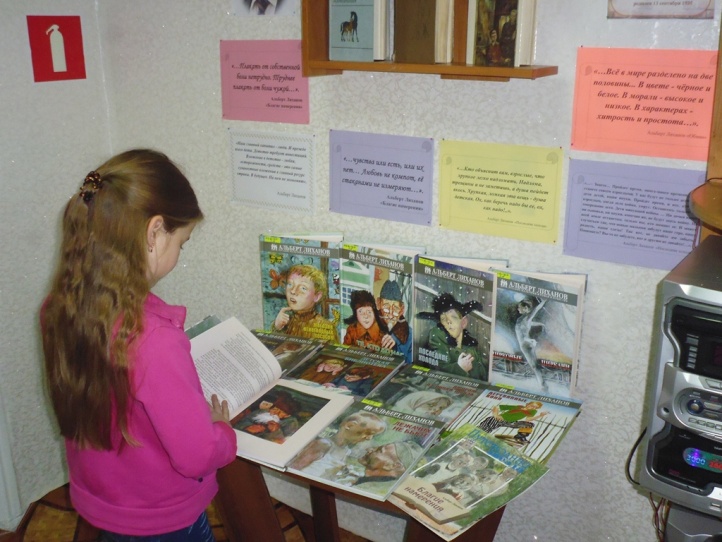 Затем школьники с огромным удовольствием прочитали отрывки  из повестей А. А. Лиханова: «Обман», «Кикимора», «Деревянные кони», «Благие намерения», «Последние холода», «Сломанная кукла», «Никто».		 Кроме того, для посетителей библиотеки была открыта выставка-цитата «О самом главном в жизни: о честности, о справедливости, о сострадании…», где все желающие могли познакомиться с имеющимися в фонде библиотеки книгами Альберта Анатольевича Лиханова. 	 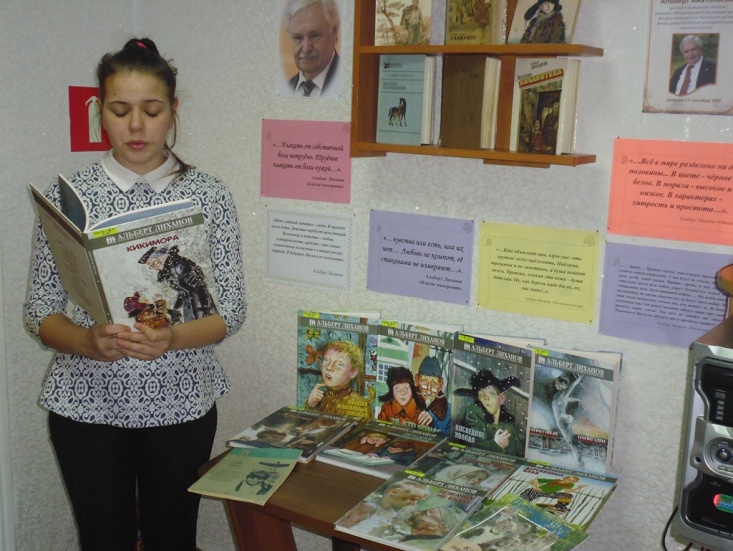 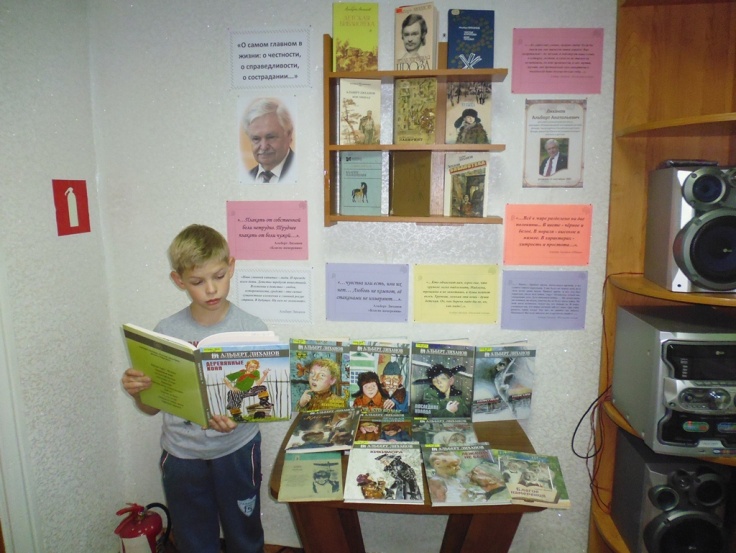 На экспозиции представлены лучшие произведения автора: «Обман», «Благие намерения», «Последние холода», «Паводок», «Детская библиотека», «Чистые камушки», «Музыка», «Мой генерал», «Деревянные кони», «Кикимора», «Магазин ненаглядных пособий» и т.д.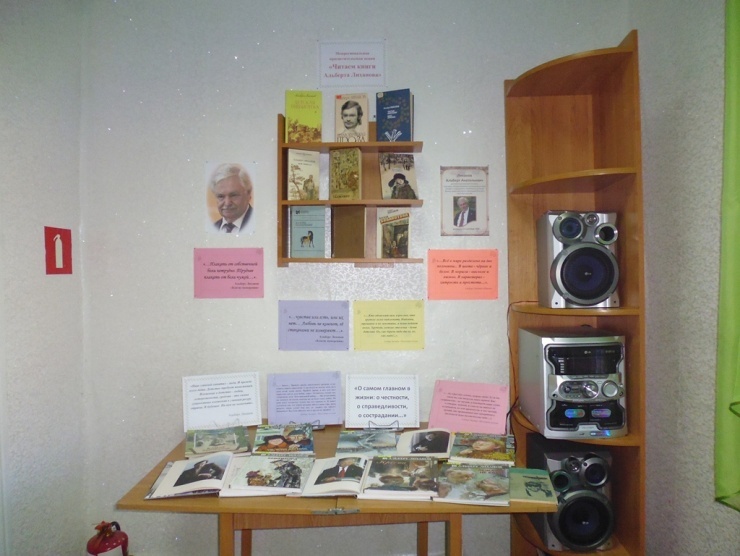 